Please type or clearly print application information.		APPLICATION (please indicate)Applicant Name/Legal Entity            DBA (if applicable)NON-CONFLICT OF INTEREST CERTIFICATIONDoes the Applicant have as an officer, director, employee, consultant, or owner (in whole or in part):1.  A person who is currently an employee of the LRGVDC           (    )  Yes     (     )  No     Area Agency on Aging, board member, or Area Agency     on Aging council member?2.  A person who is currently an employee of the LRGVDC           (    )   Yes    (     )  No     Area Agency on Aging, board member, or Area Agency     on Aging advisory council member whose last day of      duty with the LRGVDC was within the past two years?3.  A person who is related (see relationship key below)                (    )  Yes     (     )  No     to a current employee of the LRGVDC Area Agency      on Aging board member, or Area Agency on Aging     advisory council member?4.  A person who is related to a current employee of the                 (     )  Yes    (     )  No     LRGVDC Area Agency on Aging, board member, or      Area Agency on Aging advisory council member whose     last day of duty with the LRGVDC was within the      past two years?			Wife		Brother	Stepdaughter	Spouse’s sisterRelationship		Husband	Sister		Stepson	   	Spouse’s brother      Key		Father		Son		Mother-in-law	Father-in-law			Mother			Daughter		I certify that the information above is complete, true and correct to the best of my knowledge.  I understand that lack of full, true and complete disclosure may be grounds for withholding payment for delivery of services and may cause contract termination._______________________________ _____________________       _______________ 		Signature			                     Title			          Date	CERTIFICATIONREGARDING DEBARMENT, SUSPENSION, INELIGIBILITYAND VOLUNTARY EXCLUSION FOR COVERED CONTRACTS AND GRANTSFederal Executive Order 12549 requires the Texas Department of Aging and Disability Services (TDADS) to screen each covered potential contractor/grantee to determine whether each has a right to obtain a contract/grant in accordance with federal regulations on debarment, suspension, ineligibility, and voluntary exclusion.  Each covered contractor/grantee must also screen each of its covered subcontractors/providers.In this certification “contractor/grantee” refers to both contractor/grantee and subcontractor/sub-grantee: “contract/grant” refers to both contract/grant and subcontract/sub-grant.By signing and submitting this certification the potential contractor/grantee accepts the following terms:The certification herein below is a material representation of fact upon which reliance was placed when this contract/grant was entered into.  If it is later determined that the potential contractor/grantee knowingly rendered an erroneous certification, in addition to other remedies available to the federal government, the Department of Health and Human Services, United States Department of Agriculture or other federal department or agency, or the Texas Department of Aging and Disability Services may pursue available remedies, including suspension and/or debarment.The potential contractor/grantee shall provide immediate written notice to the person to which this certification is submitted if at any time the potential contractor/grantee learns that the certification was erroneous when submitted or has become erroneous by reason of changed circumstances.The words “covered contract,” “debarred,” “suspended,” “ineligible,” “participant,” “person,” “principal”, “proposal,” and “voluntarily excluded,” as used in this certification have meanings based upon materials in the Definitions and Coverage sections of federal rules implementing Executive Order 12549.  Usage is as defined in the attachment.The potential contractor/grantee agrees by submitting this certification that, should the proposed covered contract/grant be entered into, it shall not knowingly enter into any subcontract with a person who is debarred, suspended, declared ineligible, or voluntarily excluded from participation in this covered transaction, unless authorized by the Department of Health and Human Services, United States Department of Agriculture or other federal department or agency, and/or the Texas Department of Aging and Disability Services as applicable.            Do you have or do you anticipate having subcontractors/sub-grantees under this proposed contract?__________YES  _________NOThe potential contractor/grantee further agrees by submitting this certification that it will include this certification titled “Certification Regarding Debarment, Suspension, Ineligibility, and Voluntary Exclusion for Covered Contracts and Grants” without modification, in all covered subcontracts and in solicitations for all covered subcontracts.  A contractor/grantee may rely upon a certification of a potential subcontractor/sub-grantee that it is not debarred, suspended, ineligible, or voluntarily excluded from the covered contract/grant, unless it knows that the certification is erroneous.  A contractor/grantee must, at a minimum, obtain certifications from its covered subcontractors/sub-grantees upon each subcontract’s/sub-grant’s initiation and upon each renewal.Nothing contained in all the foregoing shall be construed to require establishment of a system of records in order to render in good faith the certification required by this certification document.  The knowledge and information of a contractor/grantee is not required to exceed that which is normally possessed by a prudent person in the ordinary course of business dealings.Except for contracts/grants authorized under paragraph 4 of these terms, if a contractor/grantee in a covered contract/grant knowingly enters into a covered subcontract/sub-grant with a person who is suspended, debarred, ineligible, or voluntarily excluded from participation in the transaction, in addition to other remedies available to the federal government, Department of Health and Human Services, United States Department of Agriculture, or other federal department or agency, as applicable, and/or the Texas Department of Aging and Disability Services may pursue available remedies, including suspension and or debarment.CERTIFICATION REGARDING DEBARMENT, SUSPENSION, INELIGIBILITY AND VOLUNTARY EXCLUSION FOR COVERED CONTRACTS AND GRANTS.Indicate which statement applies to the covered potential contractor/grantee:______ The potential contractor/grantee certifies, by submission of this certification, that neither                   it nor its principals is presently debarred, suspended, proposed for debarment, declared              ineligible, or voluntarily excluded from participation in this contract/grant by any federal             department or agency or by the State of Texas.______ The potential contractor/grantee is unable to certify to one or more of the terms in this              certification. In this instance, the potential contractor/grantee must attach an explanation              for each of the above terms to which he is unable to make certification.  Attach the                                  explanation for each of the above terms to which he is unable to make certification.               Attach the explanation(s) to this certification.NAME OF POTENTIAL CONTRACTOR/GRANTEE__________________________________VENDOR ID NO./FEDERAL EMPLOYER’S ID NO._____________________________________________________________________     _______________________________________       Signature of Authorized Representative               Printed/Typed Name of Authorized Representative______________________________________       __________________________________________                                Date                                                         Title of Authorized RepresentativeTHIS CERTIFICATION IS FOR FY 2020.PERIOD BEGINNING __________________________  AND ENDING______________________IN-KIND MATCH CERTIFICATIONProvider:________________________________________In-kind Contribution (s):_____________________________For any item identified below, you must provide support documentation.Note:  All contributions must meet the requirements of IRS Publication 561 http://www.irs.gov/pub/irs-pdf/p561.pdfExamples of Documentation Include:Rent:		1.    Letter of Agreement with Owner   Adequate Valuation of Property on a Current Basis (this should be reviewed at least every two years and if senior center based on property value and center participation).   Labor:		1.    Minimum wageDocumented Prevailing Rate in the Area                                                                                                                               All in-kind labor must be required for the service to be provided.  If you would not hire someone to do the labor if it were not In-kind then you cannot count it.Utilities:		1.    Copy of BillAgreement of Amount Paid if Partial________________________________________	___________________________________              Name of Contracted Provider					Printed/Typed Name of Signer_______________________________________	___________________________________  Date								    Signature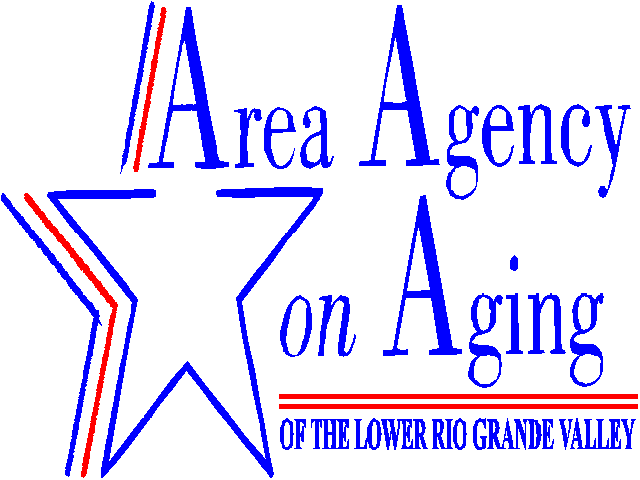 Area Agency on Aging of Lower Rio grande Valley One-time funding requestPhysical Address:Physical Address:Mailing Address:Mailing Address:Tax Identification Number (Federal ID):Fax Number (including area code):Type of Provider:		  G     Governmental Agency	  Private Non-Profit	  Private For Profit   City Government	  County Government       Other:_______________Type of Provider:		  G     Governmental Agency	  Private Non-Profit	  Private For Profit   City Government	  County Government       Other:_______________Authorizing Official:Title:Email Address:Telephone:Project Contact Person and address:Title:Email Address:Telephone:Number of Years Organization has been in business:		______ YearsIs Organization Bonded (Attach certificate of bonding ins.)	  Yes 		  NoHas anyone involved in the direct provision of client services been convicted of a felony	  Yes		  NoIf yes, provide details:Indicate Amount of Title III Funds Requested:$Indicate Amount of Match and Type of Match: 15% of amount requested.$Conflicts of Interest:  Attach information of applicable names and relationship of any employee(s) or officers of your organization that may have a conflict of interest with the LRGVDC-Area Agency on Aging staff person or Advisory Council or Board member.Conflicts of Interest:  Attach information of applicable names and relationship of any employee(s) or officers of your organization that may have a conflict of interest with the LRGVDC-Area Agency on Aging staff person or Advisory Council or Board member.Indicate Type of Assistance Sought:Indicate Coverage Area:Indicate the number of seniors to be served:ITEMDATE OF RECEIPTVALUATION